ПОСТАНОВЛЕНИЕпгт. Березово, кабинет  102  здания администрации Березовского района, 14.00 часов (сведения об участниках заседания указаны в протоколе)	О   результатах   работы   судебных   приставов   в муниципальном образовании по принудительномуисполнению       производству    решений судов повзысканию    сумм     алиментных      обязательств родителей (законных представителей) на содержание детей	Заслушав и обсудив информацию Отдела службы судебных приставов по Березовскому району, комиссия установила, что на 07.04.2015 года находится 280 исполнительных производств о взыскании алиментов на содержание детей, из них по 159 вынесено постановление об обращении взыскания на доходы должника, по12 исполнительным производствам должники производят оплату алиментов в добровольном порядке.	За первый квартал 2015 г. окончено 32 исполнительных производства. По 47 исполнительным производствам в отношении должников вынесены постановления об ограничении права на выезд за пределы Российской Федерации. За первый квартал 2015 г. возбуждено 5 уголовных дел по ст. 157 УК РФ. За первый квартал вынесено 128 постановлений об обращении взыскания на денежные счета должников.На основании выше изложенного, в целях  защиты прав и законных интересов детей Комиссия постановляет: Территориальной комиссии по делам несовершеннолетних и защите их прав  при администрации Березовского района:1.1.  Провести сверку  по списку семей, находящихся в социально опасном положении, с целью выявления родителей, не исполняющих алиментные обязательства.Срок: 30 апреля 2015 года.Организовать ежеквартально проведение совместных рейдовых мероприятий  субъектами профилактики с  Отделом  службы судебных приставов по Березовскому району  в отношении  должников-родителей из семей, находящихся в социально опасном положении. Срок: 30 июня 2015 года,  30 сентября 2015 года, 25 декабря 2015 года.Председатель комиссии                                                                  И.В. Чечеткина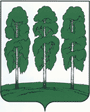 Администрация Березовского районаТЕРРИТОРИАЛЬНАЯ КОМИССИЯ ПО ДЕЛАМ НЕСОВЕРШЕННОЛЕТНИХ И ЗАЩИТЕ ИХ ПРАВ628140,ул. Астраханцева, 54, пгт. Березово, Ханты-Мансийский автономный округ - Югра, Тюменская область Тел.(34674) 2-12-68 Факс.(34674) 2-18-71   09 апреля 2015 года                                                                              №18